5 Dial Function Garden Hose Pipe Water Nozzle Spray Gun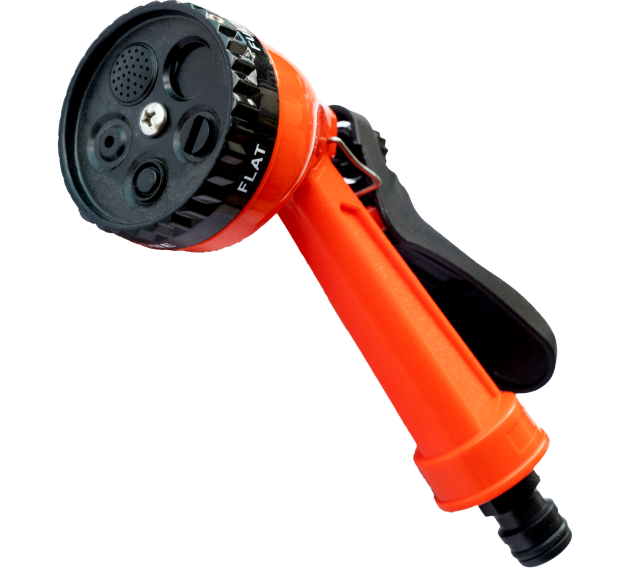 MULTIFUNCTIONAL: This Garden Spray gun has  5 multi-functional watering settings,Prefect for patio, lawn, garden watering and car wash etc.Comfortable grip for contoured fitLockable handle for continuous sprayRotating header 5 dial water patternMade from ABS plastic which is frost resistant & shatter proof. Part number: LMS140502Barcode number:8400800041142